Schoolondersteuningsprofiel van cbs Wakersduin Noordwijk ter instemming aan MR: 23/9/19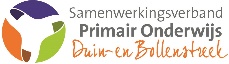 Grenzen in zicht voor passend onderwijs binnen onze schoolAls de vraag centraal staat: is de grens voor het regulier onderwijs in zicht? Dan kunnen een tiental aspecten die hierbij van belang zijn in de gesprekken de revue passeren. Ervaring en onderzoek leert, dat gesprekken die inhoudelijk betrekking hebben op deze aspecten er vaker toe leiden dat een besluit gezamenlijk met ouders gemaakt wordt en dat ouders en scholen minder vaak tegenover elkaar komen te staan bij deze moeilijke afweging (Daffodil, 2013; De Vries & Van Meersbergen, 2017).Deze 10 aspecten zijn:1:	Leerstofaanbod: is de school in staat het onderwijs te verzorgen dat passend is bij de onderwijsbehoefte van de leerling? Zijn curriculumaanpassingen voor de leerling te realiseren?2:	Ontwikkeling: is er nog sprake van ontwikkeling bij de leerling, in de brede zin des woords? Kan de school hier nog in voldoende mate toe bijdragen?3:	Relaties & interacties: is er nog sprake van positieve relaties en interacties tussen de leerling en klasgenoten en tussen de leerling en de leerkracht en/of andere professionals binnen de school?4:	Welbevinden & zelfbeeld: is de leerling nog gelukkig binnen de school en draagt de schoolomgeving nog bij aan het ontwikkelen van een positief zelfbeeld?5:	Participatie: kan de leerling, eventueel met redelijke aanpassingen, volwaardig deelnemen aan allerlei activiteiten, zowel binnen als buiten de klas of school?6: 	Tijd- & aandachtverdeling: is de tijd die de leerkracht aan de leerling moet besteden nog in balans met de tijd en aandacht die de andere leerlingen in de klas vragen?7:	Samenwerking & vertrouwen: is er nog voldoende vertrouwensbasis om met elkaar samen te werken in het belang van de leerling? (professionals binnen de school, ouders, leerling zelf, professionals van buiten de school)8:	Veiligheid: biedt een reguliere school nog voldoende veiligheidsgaranties voor zowel de medeleerlingen, de professionals die werkzaam zijn binnen de school als voor de leerling zelf? (fysieke & psychische veiligheid)9:	Medisch protocol: is de school in staat de medische zorg te bieden of te faciliteren binnen het medisch protocol van de school? (toedienen medicatie, injecteren, uitvoeren medische of verzorgende handelingen, verzorgingsruimtes etc.)10:	Gebouw & technische aanpassingen: is het gebouw geschikt de leerling toegang te verlenen tot alle benodigde ruimtes en zijn de eventueel noodzakelijke technische aanpassingen redelijkerwijze te realiseren binnen de reguliere school?Visie-onderwijsconceptAmbitie & SchoolontwikkelingAmbitie & SchoolontwikkelingAdaptief onderwijs is onderwijs dat voldoet aan een drietal basisbehoeften van kinderen: relatie, competentie en autonomie.
Onder de basisbehoefte ‘relatie’ wordt verstaan dat kinderen zich geaccepteerd weten, dat zij erbij horen, het gevoel hebben welkom te zijn en zich veilig voelen. De basisbehoefte ‘competentie’ houdt in dat kinderen ontdekken dat zij de taken die ze moeten doen aankunnen. ‘Autonomie’ geeft aan dat zij weten dat zij (in elk geval voor een deel) hun leergang zelf kunnen sturen. Deze drie basisbehoeften samen bepalen het pedagogisch klimaat dat aan adaptief onderwijs ten grondslag ligt. Een leerkracht die adaptief werkt, zal zijn gedrag afstemmen op deze basisbehoeften.Zie “Hoofdstuk 2.3  in onze schoolplan”Het schoolplan loopt tot 2019. Volgend schooljaar zal een nieuw schoolplan vorm worden gegeven waarbij we denken aan de volgende ambities.Wakersduin zal de komende twee jaar het traject  “Welbevinden en sociale veiligheid” binnen de Sophiascholen  volgen. Samenwerken aan een integrale en preventieve aanpak. Hierbij gaan we ook voor het predicaat Gezonde School met als belangrijkste thema: voeding.Het didactisch handelen van leerkrachten en het pedagogisch klimaat zijn twee uiterst belangrijke zaken van het onderwijs. De komende jaren blijven deze centraal staan in onze schoolontwikkeling. Voor het klassenmanagement gebruiken we daarvoor het concept van GIP (groeps- en individueel gericht pedagogisch en didactisch handelen van de leerkracht). Voor de instructie verdiepen we ons nog meer in de principes van het EDI (expliciete directe instructie)Er wordt planmatig handelingsgericht gewerkt waarbij we uitgaan van de onderwijsbehoeften van leerlingen.  Voor zorgleerlingen wordt een Ontwikkelingsperspectief ( OPP) De doelen die het kind kan halen worden beschreven en bevatten handvatten voor de leerkracht om deze te halen.Daarbij werken we samen met partners in en buiten het onderwijs ( bijv. JGT).Leerkrachten werken samen met hun leerlingen. Ze betrekken hen bij de analyse, formuleren samen doelen en benutten de ideeën en oplossingen van leerlingen. Hierdoor bevorderen we de eigenaarschap van de leerlingen van het leerproces.Het aanbieden van passend onderwijs voor (meer)begaafden  is steeds  in ontwikkeling. We werken aan een  beleidsdocument waarin  duidelijk wordt aangegeven wat we (meer) begaafde leerlingen kunnen aanbieden. Door de leerstof te compacten kunnen de leerlingen werken aan verrijkingsopdrachten en/of eigen leerdoelen. Voor de hoogbegaafden zorgen we voor een passend aanbod. We willen vanaf het moment dat kinderen naar groep 1 gaan deze kinderen in beeld hebben. Dat vraagt een goede intakegesprek met ouders en een goede overdracht van de voorschoolse. Tevens gebruiken we een goed signaleringsinstrument tijdens de volgende schooljaren om kinderen die meer kunnen in beeld te krijgen.Met de kleuters wordt ontwikkelingsgericht gewerkt in een rijke leeromgeving. We volgen de ontwikkeling van de kinderen m.b.v. Parnassys, een digitaal pakket voor het volgen, plannen en evalueren van de ontwikkeling van het jonge kind.De Cito toetsten voor groep 1 en 2 zijn verleden tijd.De zorggelden worden structureel ingezet voor onderzoeken, leermiddelen en  ondersteuning in of buiten de groep.Lezen en literatuur staan hoog in het vaandel.Ook actualiseren we onze schoolbibliotheek. Met een digitaal uitleensysteem  kunnen we precies bij houden hoeveel en welke boeken door elk kind gelezen worden.Dit schooljaar verdiepen we ons in het programma Interesse Verbredend Lezen.We bieden ondersteuning voor kinderen die moeite hebben met lezen en kinderen met dyslexie. Bouw, Kwispellezen, tutorlezen, Kurzweill. We oriënteren ons op ondersteunende programma’s op Chroom Books. De nieuwste ontwikkelingen op het gebied van ICT  worden gevolgd , daarbij zijn we kritisch in het maken van onze keuzes. ICT wordt ingezet om het onderwijs te ondersteunen. Met de aanschaf van Chroom Books zullen we de verwerking van de leerstof  rekengebied digitaal aanbieden.Het schoolplan loopt tot 2019. Volgend schooljaar zal een nieuw schoolplan vorm worden gegeven waarbij we denken aan de volgende ambities.Wakersduin zal de komende twee jaar het traject  “Welbevinden en sociale veiligheid” binnen de Sophiascholen  volgen. Samenwerken aan een integrale en preventieve aanpak. Hierbij gaan we ook voor het predicaat Gezonde School met als belangrijkste thema: voeding.Het didactisch handelen van leerkrachten en het pedagogisch klimaat zijn twee uiterst belangrijke zaken van het onderwijs. De komende jaren blijven deze centraal staan in onze schoolontwikkeling. Voor het klassenmanagement gebruiken we daarvoor het concept van GIP (groeps- en individueel gericht pedagogisch en didactisch handelen van de leerkracht). Voor de instructie verdiepen we ons nog meer in de principes van het EDI (expliciete directe instructie)Er wordt planmatig handelingsgericht gewerkt waarbij we uitgaan van de onderwijsbehoeften van leerlingen.  Voor zorgleerlingen wordt een Ontwikkelingsperspectief ( OPP) De doelen die het kind kan halen worden beschreven en bevatten handvatten voor de leerkracht om deze te halen.Daarbij werken we samen met partners in en buiten het onderwijs ( bijv. JGT).Leerkrachten werken samen met hun leerlingen. Ze betrekken hen bij de analyse, formuleren samen doelen en benutten de ideeën en oplossingen van leerlingen. Hierdoor bevorderen we de eigenaarschap van de leerlingen van het leerproces.Het aanbieden van passend onderwijs voor (meer)begaafden  is steeds  in ontwikkeling. We werken aan een  beleidsdocument waarin  duidelijk wordt aangegeven wat we (meer) begaafde leerlingen kunnen aanbieden. Door de leerstof te compacten kunnen de leerlingen werken aan verrijkingsopdrachten en/of eigen leerdoelen. Voor de hoogbegaafden zorgen we voor een passend aanbod. We willen vanaf het moment dat kinderen naar groep 1 gaan deze kinderen in beeld hebben. Dat vraagt een goede intakegesprek met ouders en een goede overdracht van de voorschoolse. Tevens gebruiken we een goed signaleringsinstrument tijdens de volgende schooljaren om kinderen die meer kunnen in beeld te krijgen.Met de kleuters wordt ontwikkelingsgericht gewerkt in een rijke leeromgeving. We volgen de ontwikkeling van de kinderen m.b.v. Parnassys, een digitaal pakket voor het volgen, plannen en evalueren van de ontwikkeling van het jonge kind.De Cito toetsten voor groep 1 en 2 zijn verleden tijd.De zorggelden worden structureel ingezet voor onderzoeken, leermiddelen en  ondersteuning in of buiten de groep.Lezen en literatuur staan hoog in het vaandel.Ook actualiseren we onze schoolbibliotheek. Met een digitaal uitleensysteem  kunnen we precies bij houden hoeveel en welke boeken door elk kind gelezen worden.Dit schooljaar verdiepen we ons in het programma Interesse Verbredend Lezen.We bieden ondersteuning voor kinderen die moeite hebben met lezen en kinderen met dyslexie. Bouw, Kwispellezen, tutorlezen, Kurzweill. We oriënteren ons op ondersteunende programma’s op Chroom Books. De nieuwste ontwikkelingen op het gebied van ICT  worden gevolgd , daarbij zijn we kritisch in het maken van onze keuzes. ICT wordt ingezet om het onderwijs te ondersteunen. Met de aanschaf van Chroom Books zullen we de verwerking van de leerstof  rekengebied digitaal aanbieden.Basis-ondersteuningInterne expertise PersoneelOndersteuningsaanbod:Deze bestaat uit de basiskwaliteit en aanvullende ondersteuning, en gaat uit van de ondersteuningsbehoefte van alle kinderen. De ondersteuning betreft de inrichting, borging en ontwikkeling van de ondersteuningsstructuur op school in alle facetten: een basisarrangement van de inspectie, handelingsgericht werken in de groep en in de school, planmatig werken aan resultaten, het onderhouden van een sterk ondersteuningsnetwerk in en om de school en het ‘kennen en kunnen’ van de route van signaleren naar verwijzen. Scholen zetten voor dit deel de middelen in van het samenwerkingsverband en kunnen naast de intern begeleider gebruik maken van routebegeleiding en onderwijsspecialisten  (memo basisondersteuning, swv D&B van mei 2018) Intern begeleider Onderwijsassistent Dyslexiespecialist Specialist dyscalculie Gedragsspecialist Orthopedagoog/Psycholoog Logopedist (Motorisch) R.T. Specialist HB Maatschappelijk werker Aandachtsfunctionaris      Kindermishandeling .. .. .. .. Gedrag ASS Orthodidactische ondersteuning Soc. Emotionele ondersteuning Dyslexie Dyscalculie Hoogbegaafdheid TOS Nieuwkomers / NT2 Kanjertraining ..taakspel .. .. .. .. ..Aanvullende ondersteuning en arrangementenExterne deskundigheid & ketenpartnersExterne deskundigheid & ketenpartnersWij bieden:Specifieke ondersteuning vanuit expertiseArrangementen voor leerlingen die meer nodig hebben dan de basisondersteuning (OPP / groeidocument)Preventieve als curatieve interventies en/of het werken met protocollenLangduriger ondersteuning voor kinderen die een steuntje in de rug nodig hebbenArrangementen van Auris voor TOS ASSInzetten van het programma Bouw in groep 2, 3 en 4 ter ondersteuning van het leren lezenNT2 ondersteuning buiten de klasInzetten van (groot) ouders, oud collega’sZie “Hoofdstuk 3 in onze schoolplan” Onderwijsondersteuner Onderwijsspecialist JGT Maatschappelijk werker Gedragsdeskundige GGZ Jeugdarts/Jeugdverpleegk Fysiotherapie Logopedist Dyslexiespecialist Specialist dyscalculie Orthopedagoog/Psycholoog Auris  Spaans .. .. Logopedie Sova training KWIK Koele kikkertraining Weerbaarheidstraining Brusjes-groep Dappere Dino training Grip op de groep Veiligheid School op Seef .. .. .. .. .. ..GrenzenGrenzenGrenzenKomt de grens van aanvullende ondersteuning voor onze school in zicht dan gaan wij altijd in gesprek. Hierbij betrekken wij onderstaande aspecten: leerstofaanbod; ontwikkeling; relaties & interacties; welbevinden & zelfbeeld; participatie; tijd- & aandachtverdeling; samenwerking & vertrouwen; veiligheid; medisch protocol; gebouw & technische aanpassingen. Zie “Grenzen in zicht voor passend onderwijs binnen onze school.”Komt de grens van aanvullende ondersteuning voor onze school in zicht dan gaan wij altijd in gesprek. Hierbij betrekken wij onderstaande aspecten: leerstofaanbod; ontwikkeling; relaties & interacties; welbevinden & zelfbeeld; participatie; tijd- & aandachtverdeling; samenwerking & vertrouwen; veiligheid; medisch protocol; gebouw & technische aanpassingen. Zie “Grenzen in zicht voor passend onderwijs binnen onze school.”Komt de grens van aanvullende ondersteuning voor onze school in zicht dan gaan wij altijd in gesprek. Hierbij betrekken wij onderstaande aspecten: leerstofaanbod; ontwikkeling; relaties & interacties; welbevinden & zelfbeeld; participatie; tijd- & aandachtverdeling; samenwerking & vertrouwen; veiligheid; medisch protocol; gebouw & technische aanpassingen. Zie “Grenzen in zicht voor passend onderwijs binnen onze school.”